使用C1ReportDesigner控件C1ReportDesigner 在设计时显示报表，并允许用户拖动，复制，改变报表字段和区域的尺寸。该控件同时还提供了一个无限制撤销/重做的堆栈，以及一个可以支持Visual Studio自带的PropertyGrid控件的选择机制。您可以通过使用C1ReportDesigner 控件包含一些报表设计功能在您的应用程序中，也可以写出完整的报表设计应用程序。我们随着Reports for WinForms提供了C1ReportDesigner 应用程序的完整源代码，并广泛地使用了C1ReportDesigner 控件。写一个您自己的自定义报表设计器在许多情况下是有用的，例如：您可能想紧密地融入设计器到您的应用程序中，而不是运行一个单独的应用程序。（例如，参见微软Access报表设计器）。您可能想自定义提供给用户的数据源，或者可以添加到报表的字段类型。（例如，你可能想使用应用程序定义的自定义数据源对象）。您可能希望提供一个库存报表定义的菜单，在您的应用程序的的范围内是有意义的，并允许用户定义每一个库存报表的某些方面。（例如，参见微软Outlook的打印选项）。您可以写一个比你现在所用的更好的，更强大的报表设计器应用，这使得它更容易地做对您或者您的同事更重要的事情。（例如，想报表添加字段分组）。使用C1ReportDesigner 控件，仅需要简单地将其添加到一个窗体，添加一个包含您希望编辑的报表的C1Report组件，并在设计器控件中设置Report属性。运行项目时，你会看到处于设计模式的报表定义。您将能够选择，移动和调整报表字段和区域的大。通过设计器所做的任何更改都将反映并存储在C1Report控件的报表定义中。您可以在任何时候使用C1Report.Save方法保存报表，或者使用C1Report.Document属性加上一个Preview 控件预览该报表。为了建立一个完整的设计器，您必须添加其他用户界面元素：一个关联到设计器区域的PropertyGrid控件，因此用户可以更改字段和区域的属性。一个数据源的选择机制，因此用户可以编辑和更改报表的数据源。如果您希望允许用户创建，移除或者编辑报表分组，则还需要一个编辑分组的对话框。一个用来创建新报表的向导。通常的文件和编辑命令，用户可以加载和保存报表，使用剪贴板，并访问由C1ReportDesigner 控件提供的Undo/Redo机制。大多数这些元素是可选的，可以根据您的需要进行省略。报表设计器应用程序源代码实现了所有这些，您可以使用源代码做为您实现的基础。关于本节本节介绍了如何使用C1ReportDesigner 控件实现一个简单的报表设计器。提供示例设计器的目的是演示如何将C1ReportDesigner 控件继承在一个设计器应用程序中。它支持多个报表加载和保存文件，编辑和预览报表，从文件中添加或删除报表，以及报告编辑撤消/重做并支持剪贴板。大多数基于C1ReportDesigner 控件的设计器应用程序会和这里描述的这一个有着相似的功能。如果你遵循这些步骤，您将逐渐熟悉C1ReportDesigner控件的全部基本功能。本实例设计器没有提供一些高级功能，比如说导入/导出，数据源选择/编辑，以及编辑分组。所有这些功能都通过C1ReportDesigner应用的完整版本进行支持，关于如何实现这些功能的详细介绍，您可以参考源代码。下面的章节将描述如何逐步实现这个示例设计器。可用的示例报表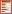 完整的工程，请参见安装在ComponentOne 示例文件夹下的SimpleDesigner示例。步骤一：创建并生成主窗体该示例设计器由单个的窗体组成，并包含以下主要组件：窗体同时包含其他一些控件，比如说标签和分隔线，用来提高布局可用性。注意，控件的编号以及标签和分隔线的名称如下面的图片所示。该窗体应当看起来像这样：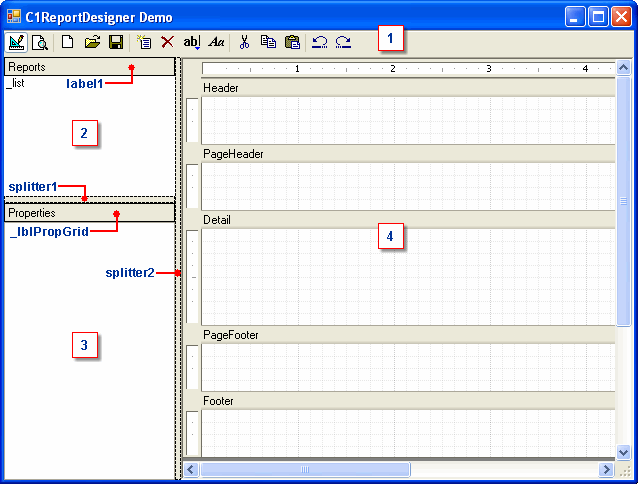 参见窗体上的标签以定位以下控件：	工具栏控件_tb出现在表格的顶端。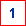 	报表列表_list 出现在左侧，位于PropertyGrid _ppg的上方。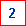 	PropertyGrid _ppg。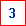 	在右侧，C1ReportDesigner控件_c1rd 填充满窗体的整个客户区。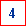 预览控件_c1ppv在设计模式是不可见的。在预览模式下，它将变成可见，同时将隐藏报表设计器。在该示例设计器中，工具栏包含18项（14个按钮以及4个分隔线）。如果你是从头开始创建项目，在这里不用担心图像的问题。只需添加项目到_tb控件（这可以很容易地使用ToolBarButton集合编辑器完成）并设置其名称为每个实现的命令。步骤二：添加类变量和常量在这一步中，将下面的代码添加到您的简单设计器的工程，以添加类变量以及常量：Visual Basic'字段Private _fileName As String	'当前文件的名称Private _dirty As Boolean	'当前的文件已发生变化'在窗体Caption区域显示的标题Dim _appName As String = "C1ReportDesigner Demo"//在窗体Caption区域显示的标题private const string _appName = "C1ReportDesigner Demo";步骤三：添加代码以更新用户界面该简单的设计器具有可以切换启用或者禁用状态的按钮，取决于剪贴板以及Undo缓冲区是否为空，是否有文件被加载，等等。所有这些功能在一个单一的方法中实现，称为UpdateUI。UpdateUI被频繁调用以确保UI真实地反映应用程序的状态。第一次调用应该在响应Form_Load事件的方法中，用来初始化工具栏以及窗体的标题。在将下面的代码粘贴到工程之后，请记得将工具栏控件内的按钮名称匹配UpdateUI例程中使用到的名称。将下面的代码添加进来以更新用户界面：Visual Basic'在启动时更新界面，以显示窗体标题以并禁用剪贴板以及'撤销/重做按钮Private Sub Form1_Load(ByVal sender As System.Object, ByVal e As System.EventArgs) Handles MyBase.LoadUpdateUI() End SubPrivate	Sub UpdateUI()'更新标题_fileName = _appNameIf _fileName.Length > 0 Then_fileName = String.Format("{0} - [{1}]", _appName, _fileName)If _dirty Then _fileName = _fileName + " *"End If'按下/释放表示设计或者预览模式的按钮Dim design As Boolean =	_c1rd.Visible AndAlso (NotIsNothing(_c1rd.Report))_btnDesign.Pushed = design_btnPreview.Pushed = Not design'启用/禁用按钮_btnCut.Enabled = design AndAlso _c1rd.ClipboardHandler.CanCut_btnCopy.Enabled = design AndAlso _c1rd.ClipboardHandler.CanCut_btnPaste.Enabled = design AndAlso _c1rd.ClipboardHandler.CanPaste_btnUndo.Enabled = design AndAlso _c1rd.UndoStack.CanUndo_btnRedo.Enabled = design AndAlso _c1rd.UndoStack.CanRedoDim reportSelected As Boolean =	design AndAlso Not (IsNothing(_list.SelectedItem))_btnAddReport.Enabled = _c1rd.Visible_btnDelReport.Enabled = reportSelected_btnAddField.Enabled	= reportSelected_btnAddLabel.Enabled	= reportSelected End SubC#//在启动时更新界面，以显示窗体标题以并禁用剪贴板以及//撤销/重做按钮private  void  Form1_Load(object sender, System.EventArgs e){UpdateUI();}private  void  UpdateUI(){"")//更新标题Text = (_fileName != null && _fileName.Length > 0)? string.Format("{0} - [{1}] {2}", _appName, _fileName, _dirty? "*":: _appName;//按下/释放表示设计或者预览模式的按钮bool design = _c1rd.Visible && _c1rd.Report != null;_btnDesign.Pushed	= design;_btnPreview.Pushed = !design;//启用/禁用按钮_btnCut.Enabled = design && _c1rd.ClipboardHandler.CanCut;_btnCopy.Enabled = design && _c1rd.ClipboardHandler.CanCut;_btnPaste.Enabled = design && _c1rd.ClipboardHandler.CanPaste;_btnUndo.Enabled = design && _c1rd.UndoStack.CanUndo;_btnRedo.Enabled = design && _c1rd.UndoStack.CanRedo;bool reportSelected = design && _list.SelectedItem != null;_btnAddReport.Enabled = _c1rd.Visible;_btnDelReport.Enabled = reportSelected;_btnAddField.Enabled = reportSelected;_btnAddLabel.Enabled = reportSelected;}}请注意在这里UpdateUI方法是如何通过使用 CanCut，CanP  Aste，CanUndo，以及CanRedo属性启用或禁用工具栏按钮的。步骤四：添加代码以处理工具栏命令为了处理工具栏按钮的单击事件，并将它们派发到相应的处理程序，请使用以下代码：VisualB  Asic'在工具栏按钮上处理单击事件Private Sub _tb_ButtonClick(ByVal sender As System.Object, ByVale AsSystem.Windows.Forms.ToolBarButtonClickEventArgs) Handles _tb.ButtonClick'设计/预览模式If  e.Button.Equals(_btnDesign) ThenSetDesignMode(True)End IfIf  e.Button.Equals(_btnPreview) ThenSetDesignMode(False)'文件命令If  e.Button.Equals(_btnNew) ThenNewFile()If  e.Button.Equals(_btnOpen) Then OpenFile()If  e.Button.Equals(_btnSave) Then SaveFile()'允许用户撤销剪贴板操作If  e.Button.Equals(_btnCut) Or e.Button.Equals(_btnP  Aste) Then_c1rd.UndoStack.SaveState()End If'剪贴板If  e.Button.Equals(_btnCut) Then_c1rd.ClipboardHandler.Cut()If  e.Button.Equals(_btnCopy) Then_c1rd.ClipboardHandler.Copy()If  e.Button.Equals(_btnP  Aste) Then_c1rd.ClipboardHandler.P  Aste()'撤消/重做If  e.Button.Equals(_btnUndo) Then_c1rd.UndoStack.Undo()If  e.Button.Equals(_btnRedo) Then_c1rd.UndoStack.Redo()'添加/删除报表If  e.Button.Equals(_btnAddReport) ThenNewReport()If  e.Button.Equals(_btnDelReport) ThenDeleteReport()'添加字段'（只需要设置创建信息并等待来自设计器的CreateField事件）If  e.Button.Equals(_btnAddField) Then_c1rd.CreateFieldInfo= e.ButtonEnd IfIf  e.Button.Equals(_btnAddLabel) Then_c1rd.CreateFieldInfo= e.ButtonEnd IfEnd SubC#//在工具栏按钮上处理单击事件private   void _tb_ButtonClick(objectsender,System.Windows.Forms.ToolBarButtonClickEventArgse){//设计/预览模式If  (e.Button== _btnDesign)	SetDesignMode(true);If  (e.Button== _btnPreview)	SetDesignMode(false);//文件命令If  (e.Button== _btnNew) NewFile();If  (e.Button== _btnOpen) OpenFile();If  (e.Button== _btnSave) SaveFile();//允许用户撤销剪贴板操作If  (e.Button== _btnCut|| e.Button== _btnP  Aste)_c1rd.UndoStack.SaveState();//剪贴板If  (e.Button== _btnCut)	_c1rd.ClipboardHandler.Cut();If  (e.Button== _btnCopy)	_c1rd.ClipboardHandler.Copy();If  (e.Button== _btnP  Aste)	_c1rd.ClipboardHandler.P  Aste();//撤销/重做If  (e.Button== _btnUndo)	_c1rd.UndoStack.Undo();If  (e.Button== _btnRedo)	_c1rd.UndoStack.Redo();//添加/删除报表If  (e.Button== _btnAddReport)	NewReport();If  (e.Button== _btnDelReport)	DeleteReport();//添加字段//（只需要设置创建信息并等待来自设计器的CreateField事件）If  (e.Button== _btnAddField)	_c1rd.CreateFieldInfo= e.Button;If  (e.Button== _btnAddLabel)	_c1rd.CreateFieldInfo= e.Button;}这个程序将大约一半的命令分配给专门的处理程序。这些将在后面介绍。另一半（剪贴板，撤消/重做）是由C1ReportDesigner 控件直接处理。请注意，在调用剪切和粘贴的方法之前，该代码调用SaveState 方法保存报表的当前状态。这允许用户撤销和重做剪贴板操作。在一般情况下，您的代码应该在变更的报表之前调用SaveState。步骤五：实现SetDesignMode 方法该简单的设计器有两种模式：报表设计模式和预览模式。当用户选择了一个新的报表或点击工具栏上的Design按钮时，该应用程序显示设计器控件。当用户单击“Preview ”按钮时，应用程序将当前报表呈现到预览控件并显示结果。添加以下代码以实现SetDesignMode方法：VisualB  AsicPrivate  Sub SetDesignMode(ByValdesign  As Boolean)'显示/隐藏预览/设计面板_c1rd.Visible = design_c1ppv.Visible= Not design'在预览模式不显示属性If  Not design Then_lblPropGrid.Text= "Properties"_ppg.SelectedObject= NothingEnd If'将报表的一个副本关联到预览控件，'（因此脚本所引发的变更不会保存）If  Not designThen_c1ppv.Document= Nothing_c1r.CopyFrom(_c1rd.Report)Cursor= Cursors.WaitCursor_c1r.Render()If  _c1r.PageImages.Count>0 Then_c1ppv.Document= _c1r.DocumentEnd IfCursor= Cursors.Default End If'完成，更新UIUpdateUI()End SubC#private   void SetDesignMode(booldesign){//显示/隐藏预览/设计面板_c1rd.Visible = design;_c1ppv.Visible= !design;//在预览模式不显示属性If  (!design){_lblPropGrid.Text= "Properties";_ppg.SelectedObject= null;}//将报表的一个副本关联到预览控件，//（因此脚本所引发的变更不会保存）If  (!design){_c1ppv.Document= null;_c1r.CopyFrom(_c1rd.Report);Cursor= Cursors.WaitCursor;_c1r.Render();If  (_c1r.PageImages.Count>0)_c1ppv.Document= _c1r.Document; Cursor= Cursors.Default;}//完成，更新UIUpdateUI();}切换到设计模式非常容易，您所要做的就是显示设计器并隐藏预览控件。切换到预览模式则稍微有点复杂，因为它还需要呈现报表。请注意，在开始呈现之前，该报表被复制到一个独立的C1Report组件。这是必要的操作，因为报表本身可能包含脚本代码，这可能会修改报表定义（字段颜色，可见性，等等），我们不想让这些更改应用到报表定义。步骤六：实现文件操作方法该简单的设计器具有三个支持文件操作的命令：New，Open，以及Save。NewFile将清除类的变量，报表列表，预览以及设计器控件，并更新界面。将下面的代码添加到NewFile的方法实现：Visual BasicPrivate  Sub NewFile()_fileName= ""_dirty= False_list.Items.Clear()_c1ppv.Document= Nothing_c1rd.Report= Nothing UpdateUI()End SubC#private  void NewFile(){_fileName= "";_dirty= false;_list.Items.Clear();_c1ppv.Document= null;_c1rd.Report= null;UpdateUI();}OpenFile提示用户选择打开一个报表定义文件，并使用C1Report组件获取选中的文件中的报表名称列表。每个报表加载到一个新的C1Report控件，并添加到报表列表（_list控件）。该代码使用了一个ReportHolder 的封装类，而不是直接地将C1Report 组件添加到列表框中。ReportHolder 类的唯一功能是重写了ToString方法，因此列表框可以显示报表名称。将下面的代码添加到OpenFile的方法实现：Visual BasicPublic Sub OpenFile()'获取打开文件的名称Dim dlg As New OpenFileDialogdlg.FileName = "*.xml"dlg.Title = "Open Report Definition File" If dlg.ShowDialog() <> DialogResult.OK ThenReturnEnd If'检查所选的文件Tryreports = _c1r.GetReportInfo(dlg.FileName)CatchIf IsNothing(reports) OrElse reports.Length = 0 ThenMessageBox.Show("Invalid (or empty) report definition file") ReturnEnd If End Try'清除列表NewFile()'加载新的文件Cursor = Cursors.WaitCursor_fileName = dlg.FileNameDim reportName As StringFor Each reportName In reportsDim rpt As New C1Report()rpt.Load(_fileName, reportName)_list.Items.Add(New ReportHolder(rpt))NextCursor = Cursors.Default'选择第一个报表_list.SelectedIndex = 0 End Sub' ReportHolder'用作在列表框中保存报表的辅助类。'它所做的主要的事情就是复写了ToString()方法，以呈现报表名称Public Class ReportHolderPublic	Sub New(ByVal report As C1Report)Me.Report = reportEnd SubPublic Overrides Function ToString() As String Dim text As String = Me.Report.ReportNameIf text.Length = 0 Then text = "Unnamed Report" Return textEnd FunctionPublic ReadOnly Report As C1Report End ClassC#	public void OpenFile(){//获取打开文件的名称OpenFileDialog dlg = new OpenFileDialog();dlg.FileName = "*.xml";dlg.Title = "Open Report Definition File";if (dlg.ShowDialog() != DialogResult.OK) return;//检查选中的文件string[] reports = null; try{reports = _c1r.GetReportInfo(dlg.FileName);}catch {}if (reports == null || reports.Length == 0){MessageBox.Show("Invalid (or empty) report definition file");return;}//清除列表NewFile();// 加载新文件Cursor = Cursors.WaitCursor;_fileName = dlg.FileName;foreach (string reportName in reports){C1Report rpt = new C1Report();rpt.Load(_fileName, reportName);_list.Items.Add(new ReportHolder(rpt));}Cursor = Cursors.Default;// 选择第一个report_list.SelectedIndex = 0;}// ReportHolder//用作在列表框中保存报表的辅助类。//它所做的主要的事情就是复写了ToString()方法，以呈现报表名称。public class ReportHolder{public readonly C1Report Report;public ReportHolder(C1Report report){Report = report;}override public string ToString(){string s = Report.ReportName;return (s != null && s.Length > 0)? s: "Unnamed Report";}}最后，SaveFile方法提示用户选择一个文件名，并使用一个XmlWriter将每一个报表通过C1Report.Save方法保存到一个新文件。将下面的代码添加到SaveFile 的方法实现：Visual BasicPublic Sub SaveFile()'获取打开文件的名称Dim dlg As New SaveFileDialog()dlg.FileName = _fileNamedlg.Title = "Save Report Definition File"If dlg.ShowDialog() <> Windows.Forms.DialogResult.OK Then Return' 保存文件Dim w As New XmlTextWriter(dlg.FileName, System.Text.Encoding.Default) w.Formatting = Formatting.Indentedw.Indentation = 2 w.WriteStartDocument()' 写入所有报表Cursor = Cursors.WaitCursor w.WriteStartElement("Reports") Dim rh As ReportHolderFor Each rh In _list.Items rh.Report.Save(w) 'rh.Report.ReportNameNextw.WriteEndElement()Cursor = Cursors.Default' 关闭文件w.Close()' 完成_fileName = dlg.FileName_dirty = False UpdateUI()End SubC#public void SaveFile(){//获取要保存的文件名SaveFileDialog dlg = new SaveFileDialog(); dlg.FileName = _fileName;dlg.Title = "Save Report Definition File"; if (dlg.ShowDialog() != DialogResult.OK)return;//保存文件XmlTextWriter w = new XmlTextWriter(dlg.FileName,System.Text.Encoding.Default);w.Formatting = Formatting.Indented;w.Indentation = 2; w.WriteStartDocument();//将全部的报表写入文件Cursor = Cursors.WaitCursor; w.WriteStartElement("Reports");foreach (ReportHolder rh in _list.Items)rh.Report.Save(w); //rh.Report.ReportName;w.WriteEndElement();Cursor = Cursors.Default;// 关闭文件w.Close();// 完成_fileName = dlg.FileName;_dirty = false;UpdateUI();}步骤七：连接控件下一步是添加事件处理程序，将所有的控件连接在一起。这里是_list 控件的SelectedIndexChanged事件的处理程序。添加以下代码，当用户从列表中选择一个新的报表，该代码在设计模式显示它：Visual Basic'选中了一个新报表：切换到设计模式并显示Private Sub _list_SelectedIndexChanged(ByVal sender As System.Object,ByVal e As System.EventArgs) Handles _list.SelectedIndexChanged'切换到设计模式SetDesignMode(True)'将选中的报表关联到设计器以及预览控件_c1rd.Report = Nothing_c1ppv.Document = NothingIf _list.SelectedIndex > -1 Then_c1rd.Report = _list.SelectedItem.ReportEnd If End SubC#//选中了一个新报表：切换到设计模式并显示private void _list_SelectedIndexChanged(object sender, System.EventArgs e){// 切换到设计模式SetDesignMode(true);//将选中的报表关联到设计器以及预览控件_c1rd.Report = null;_c1ppv.Document = null;if (_list.SelectedItem != null)_c1rd.Report = ((ReportHolder)_list.SelectedItem).Report;}设计器使用一个PropertyGrid控件（_ppg）将在设计器中选中的元素的属性暴露出来。这通过设置该PropertyGrid控件的SelectedObject属性完成；做为反馈，该控件触发一个SelectionChanged 事件。当用户在设计器控件中选中了一个报表字段或者区域时，它将触发SelectionChanged事件。该事件的处理程序检查新的选择元素并将其设置给PropertyGrid控件。这是一个强大的机制。选中的元素可以是单个报表字段，一个字段分组，一个区域，或者整个报表。将下面的代码添加到SelectionChanged 的方法实现：Visual Basic'选择发生变化，需要更新PropertyGrid并显示选中对象的属性Private Sub _c1rd_SelectionChanged(ByVal sender As Object, ByVal e AsSystem.EventArgs) Handles _c1rd.SelectionChangedDim sel As Object() = _c1rd.SelectedFieldsIf (sel.Length > 0) Then_lblPropGrid.Text = "Field Properties"_ppg.SelectedObjects = selElseIf Not IsNothing(_c1rd.SelectedSection) Then_lblPropGrid.Text = "Section Properties"_ppg.SelectedObject = _c1rd.SelectedSectionElseIf Not IsNothing(_c1rd.Report) Then_lblPropGrid.Text = "Report Properties"_ppg.SelectedObject = _c1rd.Report'没有对象选中Else_lblPropGrid.Text = "Properties"_ppg.SelectedObject = NothingEnd If'完成UpdateUI()End SubC#//选择发生变化，需要更新PropertyGrid并显示选中对象的属性private void _c1rd_SelectionChanged(object sender, System.EventArgs e){object[] sel = _c1rd.SelectedFields;if (sel.Length > 0){_lblPropGrid.Text = "Field Properties";_ppg.SelectedObjects = sel;}else if (_c1rd.SelectedSection != null){_lblPropGrid.Text = "Section Properties";_ppg.SelectedObject = _c1rd.SelectedSection;}else if (_c1rd.Report != null){_lblPropGrid.Text = "Report Properties";_ppg.SelectedObject = _c1rd.Report;}else // 没有对象选中{_lblPropGrid.Text = "Properties";_ppg.SelectedObject = null;}// 完成UpdateUI();}PropertyGrid控件（_ppg）显示在设计器（_c1rd）中间选中的对象的属性。当用户在PropertyGrid控件中修改了一个对象的属性时，应当通知设计器使其可以更新显示。相反，当用户通过设计器编辑一个对象时，PropertyGrid也需要收到通知更新其显示的内容。将以下代码添加到_ppg控件的PropertyValueChanged事件以及_c1rd控件的ValuesChanged事件的处理函数的实现：Visual Basic   '当一个属性通过属性窗体发生变化时，刷新设计器以显示变化Private Sub _ppg_PropertyValueChanged(ByVal s As Object, ByVal e AsSystem.Windows.Forms.PropertyValueChangedEventArgs) Handles_ppg.PropertyValueChanged_c1rd.Refresh()_dirty = TrueUpdateUI()End Sub'当选中对象的属性在设计器中发生变化时，更新属性窗体以反映该变化Private Sub _c1rd_ValuesChanged(ByVal sender As Object, ByVal e AsSystem.EventArgs) Handles _c1rd.ValuesChanged_c1rd.Refresh()_dirty = True UpdateUI()End SubC#    //当一个属性通过属性窗体发生变化时，刷新设计器以显示变化private void _ppg_PropertyValueChanged(object s,Systems.Windows.Forms.PropertyValueChangedEventArgs e){_c1rd.Refresh();_dirty = true; UpdateUI();}'当选中对象的属性在设计器中发生变化时，更新属性窗体以反映该变化private void _c1rd_ValuesChanged(object sender, System.EventArgs e){_ppg.Refresh();_dirty = true;UpdateUI();}步骤八：添加代码以创建或删除报告通过使用DeleteReport 方法从列表中移除报表。该DeleteReport 方法简单地从报表列表移除选中的项目，从设计器控件清除Report属性，接下来如果该列表不为空，则进行新的选择。添加以下代码以通过使用DeleteReport 方法移除报表：Visual Basic' 从列表中移除当前报表Private Sub DeleteReport()' a report must be selectedDim index As Integer = _list.SelectedIndex If (index < 0) Then Return' 从设计器以及列表中移除报表_c1rd.Report = Nothing_list.Items.RemoveAt(index)' 如果可以，选择另一个报表If (index > _list.Items.Count – 1) Thenindex = _list.Items.Count - 1If (index > - 1) Then_list.SelectedIndex = indexEnd IfEnd If' 完成_dirty = True UpdateUI()End SubC#// 从列表中移除当前报表private void DeleteReport(){// a report must be selectedint index = _list.SelectedIndex;if (index < 0) return;// 从设计器以及列表中移除报表_c1rd.Report = null;_list.Items.RemoveAt(index);// 如果可以，选择另一个报表if (index > _list.Items.Count-1)index = _list.Items.Count-1; if (index > -1)_list.SelectedIndex = index;// 完成_dirty = true;UpdateUI();}AddReport 则稍微复杂一点。在完整版本的报表设计器中，该命令调用一个向导，允许用户选择一个数据源，决定分组选项，布局以及样式。当实现您自己的设计器时，您可以原样使用该项带代码，或者自定义以满足需求。和仅创建一个空白的新报表不同，该简单设计器将提示用户选择一个MDB文件，从中选择可以找到的第一个表，接下来选中前五个字段，并基于以上数据创建一个报表。添加以下代码以通过AddReport方法创建一个报表：Visual BasicPrivate Sub NewReport()' 选择数据源（在这个示例只允许MDB文件）Dim dlg As New OpenFileDialog() dlg.FileName = "*.mdb"dlg.Title = "Select report data source"If dlg.ShowDialog() <> Windows.Forms.DialogResult.OK Then Return' 选择数据源中第一张表Dim connString As String =String.Format("Provider=Microsoft.Jet.OLEDB.4.0;Data Source={0}",dlg.FileName)Dim tableName As String = GetFirstTable(connString)If tableName.Length = 0 ThenMessageBox.Show("Failed to retrieve data from the selected source.") ReturnEnd If' 新建报表Dim rpt As New C1Report() rpt.ReportName = tableName' 设置数据源rpt.DataSource.ConnectionString = connString rpt.DataSource.RecordSource = tableName' 添加title字段Dim s As Section = rpt.Sections(SectionTypeEnum.Header)s.Visible = Trues.Height = 600Dim f As Field = s.Fields.Add("TitleField", tableName, 0, 0, 4000, 600) f.Font.Bold = Truef.Font.Size = 24 f.ForeColor = Color.Navy' 添加最多五个字段Dim fieldNames As String() = rpt.DataSource.GetDBFieldList(True)Dim cnt As Integer = Math.Min(5, fieldNames.Length)' 添加页眉s = rpt.Sections(SectionTypeEnum.PageHeader)s.Visible = Trues.Height = 400Dim rc As New Rectangle(0, 0, 1000, s.Height)Dim i As IntegerFor i = 0 To cnt - 1f = s.Fields.Add("TitleField", fieldNames(i), rc)f.Font.Bold = True rc.Offset(rc.Width, 0)Next' 添加detail区域s = rpt.Sections(SectionTypeEnum.Detail) s.Visible = Trues.Height = 300rc = New Rectangle(0, 0, 1000, s.Height)For i = 0 To cnt - 1f = s.Fields.Add("TitleField", fieldNames(i), rc) f.Calculated = Truerc.Offset(rc.Width, 0) Next' 向列表添加新报表然后选中它_list.Items.Add(New ReportHolder(rpt))_list.SelectedIndex = _list.Items.Count - 1' 完成_dirty = True UpdateUI()End SubC#private void NewReport(){// 选择数据源（在这个示例只允许MDB文件）OpenFileDialog dlg = new OpenFileDialog();dlg.FileName = "*.mdb";dlg.Title = "Select report data source";if (dlg.ShowDialog() != DialogResult.OK) return;// 选择数据源中第一张表string connString =string.Format(@"Provider=Microsoft.Jet.OLEDB.4.0;Data Source={0};",dlg.FileName);string tableName = GetFirstTable(connString);if (tableName == null || tableName.Length == 0){source.");}MessageBox.Show("Failed to retrieve data from the selectedreturn;// 新建报表C1Report rpt = new C1Report();rpt.ReportName = tableName;// 设置数据源rpt.DataSource.ConnectionString = connString; rpt.DataSource.RecordSource = tableName;// 添加title字段Section s = rpt.Sections[SectionTypeEnum.Header];s.Visible = true;s.Height = 600;Field f = s.Fields.Add("TitleField", tableName, 0, 0, 4000, 600); f.Font.Bold = true;f.Font.Size = 24; f.ForeColor = Color.Navy;// 添加最多五个字段string[] fieldNames = rpt.DataSource.GetDBFieldList(true);int cnt = Math.Min(5, fieldNames.Length);// 添加页眉s = rpt.Sections[SectionTypeEnum.PageHeader];s.Visible = true;s.Height = 400;Rectangle rc = new Rectangle(0, 0, 1000, (int)s.Height);for (int i = 0; i < cnt; i++){f = s.Fields.Add("TitleField", fieldNames[i], rc);f.Font.Bold = true;rc.Offset(rc.Width, 0);}// 添加detail区域s = rpt.Sections[SectionTypeEnum.Detail];s.Visible = true;s.Height = 300;rc = new Rectangle(0, 0, 1000, (int)s.Height);for (int i = 0; i < cnt; i++){f = s.Fields.Add("TitleField", fieldNames[i], rc);f.Calculated = true; rc.Offset(rc.Width, 0);}// 向列表添加新报表然后选中它_list.Items.Add(new ReportHolder(rpt));_list.SelectedIndex = _list.Items.Count-1;// 完成_dirty = true;UpdateUI();}以下代码使用一个辅助函数GetFirstTable打开一个连接，获取数据库架构，并返回其搜索到的第一个表。添加以下代码：Visual BasicPrivate Function GetFirstTable(connString As String) As String Dim conn As New OleDbConnection(connString)Try' 获取数据库架构conn.Open()Dim dt As DataTable =conn.GetOleDbSchemaTable(OleDbSchemaGuid.Tables, Nothing)Dim dr As DataRowThenFor Each dr In dt.Rows' 检查表类型Dim type As String = dr("TABLE_TYPE").ToString().ToUpper()If (type <> "TABLE" AndAlso type <> "VIEW" AndAlso type <> "LINK"'跳过这个Else' 获取表名tableName = dr("TABLE_NAME").ToString() Exit ForEnd If Next' 完成conn.Close()CatchEnd Try' 返回找到的第一张表Return tableName End FunctionC#private string GetFirstTable(string connString){string tableName = null;OleDbConnection conn = new OleDbConnection(connString);try{// 获取数据库架构conn.Open();null);DataTable dt = conn.GetOleDbSchemaTable(OleDbSchemaGuid.Tables,foreach (DataRow dr in dt.Rows){// 检查表类型string type = dr["TABLE_TYPE"].ToString().ToUpper();if (type != "TABLE" && type != "VIEW" && type != "LINK")continue;// 获取表名tableName = dr["TABLE_NAME"].ToString();break;}// 完成conn.Close();}catch {}// 返回找到的第一张表return tableName;}步骤九：添加代码以创建字段这个简单的设计器接近完成；目前唯一缺少的部分是用来在报表中创建新字段的代码。查看我们在工具栏事件处理程序写的代码，您会发现它设置了设计器的CreateFieldInfo 属性，表示将等待处理设计器的CreateField事件。添加以下代码，以便在报表中创建新的字段：Visual Basic' 在工具栏按钮上处理单击事件Private Sub _tb_ButtonClick(ByVal sender As System.Object, ByVal e AsSystem.Windows.Forms.ToolBarButtonClickEventArgs) Handles _tb.ButtonClick' …' 添加字段' （仅设置创建信息，并等待设计器的CreateField事件）If e.Button.Equals(_btnAddField) Then_c1rd.CreateFieldInfo = e.Button If e.Button.Equals(_btnAddLabel) Then_c1rd.CreateFieldInfo = e.ButtonEnd SubC#// 在工具栏按钮上处理单击事件private void _tb_ButtonClick(object sender,System.Windows.Forms.ToolBarButtonClickEventArgs e){// …// 添加字段// （仅设置创建信息，并等待设计器的CreateField事件）if (e.Button == _btnAddField)	_c1rd.CreateFieldInfo = e.Button;if (e.Button == _btnAddLabel)	_c1rd.CreateFieldInfo = e.Button;}CreateFieldInfo属性可以设置为任意的非空对象，以通知设计器您希望创建一个新的字段。设计器不知道您想要什么类型的字段或你想如何初始化它，所以它跟踪鼠标，允许用户在一个区域内绘制出字段的边框位置。它接着触发CreateField事件，并传递给您所需要的创建字段的信息。将下面的代码添加到事件处理函数以处理CreateField事件：Visual BasicDim _ctr As IntegerPrivate Sub _c1rd_CreateField(ByVal sender As Object, ByVal e As C1.Win.C1ReportDesigner.CreateFieldEventArgs) Handles _c1rd.CreateField' 保存撤销信息_c1rd.UndoStack.SaveState()' 添加label字段_ctr = _ctr + 1Dim fieldName As String = String.Format("NewField{0}", _ctr)Dim fieldText As String = fieldNameDim f As Field = e.Section.Fields.Add(fieldName, fieldText,e.FieldBounds)' 如果这是一个计算字段,' 改变Text和Calculated属性If e.CreateFieldInfo.Equals(_btnAddField) ThenDim fieldNames As String() =_c1rd.Report.DataSource.GetDBFieldList(True)If (fieldNames.Length > 0) Thenf.Text = fieldNames(0) f.Calculated = TrueEnd If End IfEnd SubC#int _ctr = 0;private void _c1rd_CreateField(object sender, C1.Win.C1ReportDesigner.CreateFieldEventArgs e){// 保存撤销信息_c1rd.UndoStack.SaveState();// 添加label字段string fieldName = string.Format("NewField{0}", ++_ctr);string fieldText = fieldName;Field f = e.Section.Fields.Add(fieldName, fieldText, e.FieldBounds);// 如果这是一个计算字段,// 改变Text和Calculated属性if (e.CreateFieldInfo == _btnAddField){string[] fieldNames =_c1rd.Report.DataSource.GetDBFieldList(true);if (fieldNames.Length > 0){f.Text = fieldNames[0];f.Calculated = true;}}}注意代码如何在开始位置调用设计器的SaveState方法，因此用户可以撤销创建字段行为。在此之后，字段创建完成，CreateFieldInfo参数用作自定义新的字段，并且使其表现为一个标签或者计算字段。总结简单设计器程序：一个对于如何操作C1ReportDesigner控件的介绍。控件控件名称描述ListBox_list显示当前加载的报表列表的列表框控件。C1PrintPreview_c1ppv用来预览报表的C1PrintPreview控件。C1ReportDesigner_c1rd用做设计并编辑报表的C1ReportDesigner控件。PropertyGrid_ppg用做对设计器选择的对象的属性进行编辑的PropertyGrid控件。ToolBar_tb包含对应着每一个命令按钮的工具栏控件。C1Report_c1r用做在_c1ppv控件中呈现报表的C1Report组件。C#// 字段private string_fileName;//当前文件的名称private bool_dirty;//当前的文件已发生变化